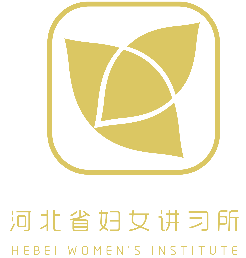 河北省美丽庭院妇女讲习所个人工作室考 察 表机构（团队）名称：                                                            填写日期：                                     承接时间：        （不填写）                                             河北省妇女联合会一、个人工作室基本情况个人工作室社会团体法人证及开户许可证或负责人身份证复印件（未注册团队可附负责人身份证复印件即可）三、个人工作室（社会团体）简介四、个人工作室负责人简介五、个人工作室讲师情况登记表六、个人工作室办公地点情况（附照片）七、个人工作室工作完成情况（项目完结前一个月完成填写并上报）八、禁止利用公益授课进行商业销售承诺书我单位（团队）郑重承诺：河北省妇女讲习所个人工作室属于河北省美丽庭院妇女讲习所项目中的示范小组，在开展公益授课期间，遵守项目要求开展项目时悬挂制式条幅或易拉宝，且不得向个人及单位索要任何授课费用，不得利用授课进行推销商品或课程等，不得在授课掩护之下进行项目推广和商业运作。一经发现立即取消个人工作室资质，收回项目支持经费。因此造成的损失由我单位（团队）全部承担。             单位：       盖章                        负责人签字：                     九、各级妇联审核意见机构（团队）名称：机构（团队）名称：是否注册 注册地址是否注册 注册地址□已注册（注册地址：             ）□未注册□已注册（注册地址：             ）□未注册□已注册（注册地址：             ）□未注册□已注册（注册地址：             ）□未注册注册机构填写注册机构填写注册号/统一社会信用代码（三证合一）注册机构填写注册机构填写注册资金法人代表成立时间成立时间负 责 人联系方式固  话Q  Q联系方式邮  箱手  机活动范围活动范围如：xx市xx县xx村、xx社区如：xx市xx县xx村、xx社区如：xx市xx县xx村、xx社区如：xx市xx县xx村、xx社区宗  旨宗  旨文  化文  化人员构成人员构成荣  誉荣  誉姓名现  名现  名性 别民 族民 族相片相片姓名曾用名曾用名出 生日 期      年   月   日      年   月   日      年   月   日      年   月   日      年   月   日相片相片现居住地现居住地现居住地政治面 貌相片相片工 作 单 位工 作 单 位工 作 单 位身 体状 况婚 否婚 否婚 否毕 业 院 校毕 业 院 校毕 业 院 校学 历学 历学 历联系方式联系方式手  机手  机Q  QQ  Q联系方式联系方式邮  箱邮  箱身份证号码身份证号码工作经历工作经历工作经历工作经历是否参加过妇女讲习所培训是否参加过妇女讲习所培训是否参加过妇女讲习所培训是否参加过妇女讲习所培训对河北省妇女讲习所项目的了解对河北省妇女讲习所项目的了解对河北省妇女讲习所项目的了解对河北省妇女讲习所项目的了解讲师姓名精品课程单  位电  话是否独立办公地址□独立办公 □ 联合办公  □无固定办公办公地址办公环境照片办公环境照片日期开展项目课程名称地点讲师照片全景图（照片原片发送邮箱3164525604@qq.com）例：2022年5月《民法典之妇女维权解读》某市某镇某村活动室张某日期开展项目课程名称地点讲师照片全景图（照片原片发送邮箱3164525604@qq.com）促进会审核意见 盖章：                            年  月  日县妇联审核意见盖章：                            年  月  日市妇联审核意见盖章：                            年  月  日省妇联审核意见              盖章：                            年  月  日                盖章：                            年  月  日